Муниципальное  бюджетное общеобразовательное учреждение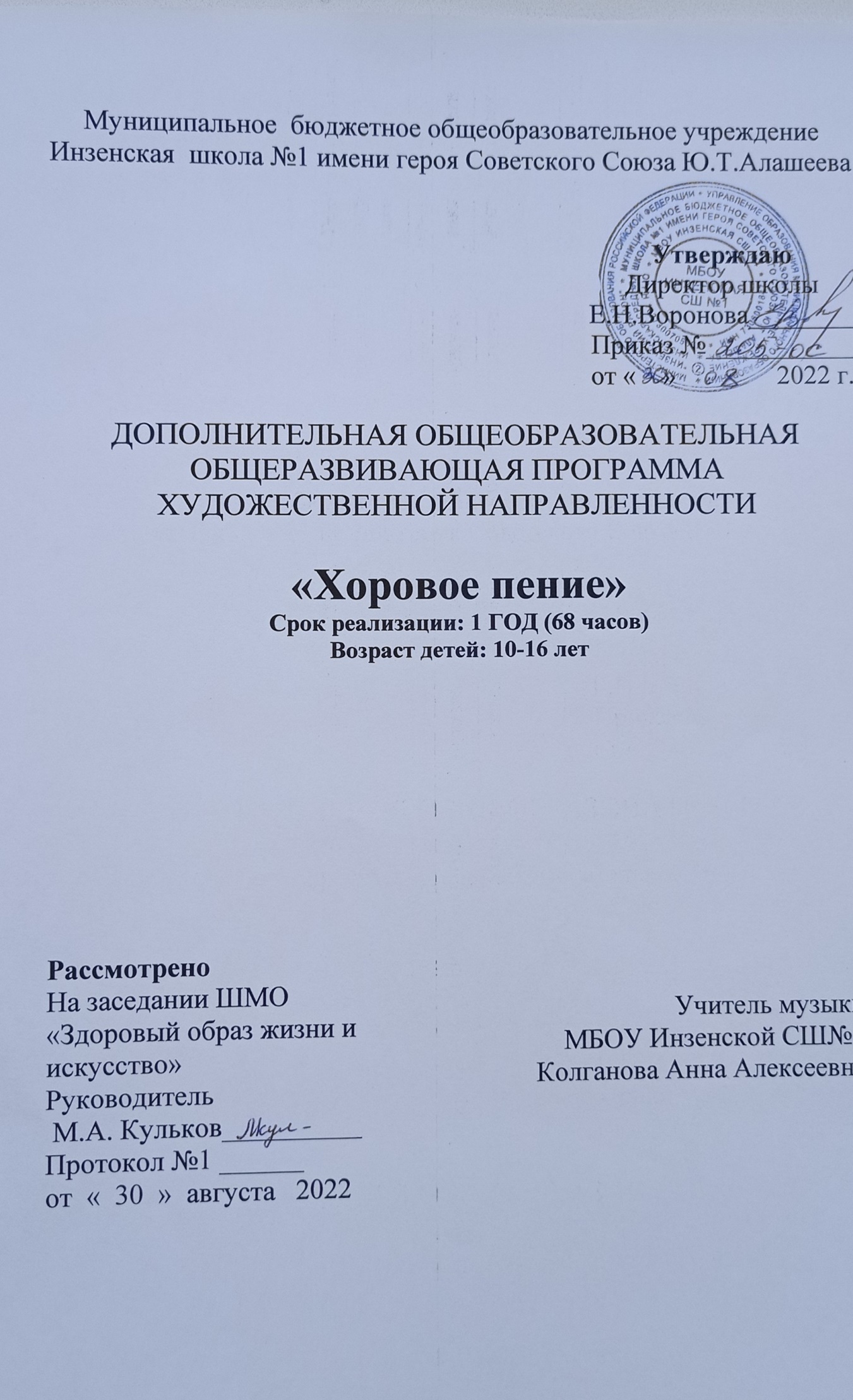 Инзенская  школа №1 имени героя Советского Союза Ю.Т.АлашееваДОПОЛНИТЕЛЬНАЯ ОБЩЕОБРАЗОВАТЕЛЬНАЯ ОБЩЕРАЗВИВАЮЩАЯ ПРОГРАММА  ХУДОЖЕСТВЕННОЙ НАПРАВЛЕННОСТИ«Хоровое пение»Срок реализации: 1 ГОД (68 часов)Возраст детей: 10-16 лет	Учитель музыки МБОУ Инзенской СШ№1Колганова Анна АлексеевнаI.Пояснительная запискаМноголетние научные исследования в области музыкальной педагогики, опыт работы в школах, а также исторический опыт свидетельствуют, что вокальное воспитание оказывает влияние на эмоционально-эстетическое развитие личности ребѐнка. Занятия в вокальном кружке способствуют развитию музыкальной памяти, выработке и развитию интонационного и ладового слуха, развитию творческой фантазии.Приобщение к музыкальной культуре родного края имеет большое значение в духовно – нравственном воспитании учащихся, в их патриотическом воспитании, особенно, когда члены вокального кружка принимают участие в конкурсах патриотической песни, организуют концерты для сельского населения.Вокальное воспитание и развитие хоровых навыков объединяются в единый педагогический процесс, являющий собой планомерную работу по совершенствованию голосового аппарата ребѐнка и способствуют формированию и становлению всесторонне и гармонично развитой личности ребенка. Дополнительная общеобразовательная общеразвивающая программа «Хоровое пение» составлена в  соответствии с нормативно-правовыми основаниями  проектирования дополнительных общеобразовательных общеразвивающих программ.Нормативно-правовая база:Федеральный Закон Российской Федерации от 29.12.2012 № 273 «Об образовании в Российской Федерации» (далее – ФЗ № 273); Приказ Министерства просвещения Российской Федерации от 09.11.2018 № 196 «Об утверждении порядка организации и осуществления образовательной деятельности по дополнительным общеобразовательным программам»;Концепция развития дополнительного образования детей от 04.09.2014 № 1726;Письмо Минобрнауки России от 18.11.2015 №09-3242. «Методические рекомендации по проектированию дополнительных общеразвивающих программ»;СанПин 2.4.3172-14: «Санитарно-эпидемиологические требования к устройству, содержанию и организации режима работы образовательных организаций дополнительного образования детей»;Устав МБОУ Инзенской СШ №1 им. Ю.Т. Алашеева.Новизна программы. Особенность программы в том, что она разработана для детей общеобразовательной школы, которые сами стремятся научиться красиво и грамотно петь. При этом дети не только разного возраста, но и имеют разные стартовые способности. Новизна программы в том, то в ней представлена структура педагогического воздействия на формирование певческих навыков обучающихся последовательности, сопровождающая систему практических занятий.Актуальность программы.Пение является весьма действенным методом эстетического воспитания. В процессе изучения вокала дети осваивают основы вокального исполнительства, развивают художественный вкус, расширяют кругозор, познают основы актерского мастерства. Самый короткий путь эмоционального раскрепощения ребенка, снятия зажатости, обучения чувствованию и художественному воображению – это путь через игру, фантазирование.Именно для того, чтобы ребенок, наделенный способностью и тягой к творчеству, развитию своих вокальных способностей, мог овладеть умениями и навыками вокального искусства, научиться голосом передавать внутреннее эмоциональное состояние, разработана эта программа. Цель программы: заинтересовать детей музыкальным искусством, привить любовь к хоровому и вокальному пению, сформировать вокально–хоровые навыки, чувство музыки, стиля. Воспитать музыкальную и певческую культуру. Развить музыкально-эстетический вкус детей.ЗадачиОбразовательные: - формировать навыки и умения исполнения вокально-хоровых произведений; - обучить основам музыкальной грамоты, сценической культуры, работе в коллективе.- способствовать овладению различными приемами хорового исполнения.Личностные:- развивать индивидуальные творческие способности детей на основе исполняемых произведений. - развивать воображение и фантазию, выразительность жеста в создании музыкально-пластических образов. - создавать атмосферу радости, значимости, увлеченности, успешности каждого члена творческого коллектива.Метапредметные:- воспитывать и прививать любовь и уважение к духовному наследию, пониманию и уважению певческих традиций; - расширять знания об исторических традициях родного края, певческой культуре на основе изучения детских и эстрадных песен, классических вокальных произведений, народного творчества; - способствовать формированию эмоциональной отзывчивости, любви к окружающему миру; - прививать основы музыкального вкуса.Особенности возрастной группы детей.Возраст детей 10 - 16 лет. Это учащиеся 5-10 классов. Разница в возрасте не оказывает существенное влияние на работу в хоровом кружке.Особенности набора детей: наличие вокальных данных и желание самого ребенка заниматься в хоровом кружке.Уровень программы объём и сроки реализации Программа рассчитана  на 1 год обучения  (68 часов). Уровень  – базовый. Форма обучения – очная.Режим занятий: 1 раз в неделю по 2 часа. Особенности организации образовательного процесса:Программа предусматривает межпредметные связи с музыкой, культурой, литературой, фольклором, сценическим искусством, ритмикой.Музыкальную основу программы составляют произведения композиторов –классиков и современных композиторов и исполнителей, разнообразные детские песни, значительно обновленный репертуар композиторов – песенников. Песенный материал играет самоценную смысловую роль в освоении содержания программы.Отбор произведений осуществляется с учетом доступности, необходимости, художественной выразительности (частично репертуар зависит от дат, особых праздников и мероприятий, допускается возможность изменения репертуара, замена одних произведений другими).Песенный репертуар подобран в соответствии с реальной возможностью его освоения в рамках кружковой деятельности. Имеет место варьирование.Форма проведения аудиторных  занятийОсновной формой работы является музыкальное занятие, которое предполагает взаимодействие педагога с детьми и строится на основе индивидуального подхода к ребенку.Беседа, на которой излагаются теоретические сведения, которые иллюстрируются поэтическими и музыкальными примерами, наглядными пособиями, видеоматериалами.Практические занятия, на которых дети осваивают музыкальную грамоту, разучивают песни композиторов – классиков, современных композиторов.Занятие – постановка, репетиция, на которой отрабатываются концертные номера, развиваются актерские способности детей.Заключительное занятие, завершающее тему – занятие – концерт (может проводиться для самих детей, педагогов, гостей).Каждое занятие строится по схеме:1. Настройка певческих голосов: комплекс упражнений для работы над певческим дыханием (2-3 минуты);2. Дыхательная гимнастика;3. Распевание;4. Работа над произведением;5. Анализ занятия;6. Задание на дом;Все это постепенно и последовательно усложняется от занятия к занятию. Занятия могут проходить со всем коллективом, по группам или индивидуально.Данные требования  задают ориентиры оценки личностных, метапредметных и предметных результатов освоения дополнительной образовательной программы:  1. Личностные результаты: - наличие эмоционально-ценностного отношения к искусству;-реализация творческого потенциала в процессе коллективного (индивидуального) музицирования;- позитивная самооценка своих музыкально-творческих возможностей.- коммуникативное развитие.2. Предметные результаты:- устойчивый интерес к музыке и различным видам (или какому-либо одному виду) музыкально-творческой деятельности;- общее понятие о значении музыки в жизни человека, знание основных закономерностей музыкального искусства, общее представление о музыкальной картине мира;- элементарные умения и навыки в различных видах учебно творческой деятельности.3. Метапредметные результаты:- развитое художественное восприятие, умение оценивать произведения разных видов искусств;- ориентация в культурном многообразии окружающей действительности, участие в музыкальной жизни класса, школы, города и др.;- продуктивное сотрудничество (общение, взаимодействие) со сверстниками при решении различных музыкально-творческих задач;-наблюдение за разнообразными явлениями жизни и искусства в учебной внеурочной деятельности.Принципы и методы работы:Принципы:В основе ансамблевого пения лежат следующие педагогические принципы:- единство технического и художественно-эстетического развития учащихся;- постепенность и последовательность в овладении мастерством эстрадного пения;- использование ассоциативного мышления в игровых формах работы с детьми;- принцип эмоционального положительного фона обучения;- индивидуальный подход к учащемуся.Методы:1.Метод-демонстрация (прослушивание лучших образцов исполнения, использование наглядных пособий, личный пример);2.Словесный метод (беседа, рассказ, обсуждение, сообщение задач);3.Метод разучивания (по элементам, по частям, в целом виде);4.Метод анализа (все выступления в процессе обучения учеников желательно снимать на видеокамеру и совместно с ними анализировать, выявлять ошибки, подчеркивать лучшие моменты выступления. А также и другие методы:Методы формирования сознания учащегося:Показ;Объяснение;Инструктаж;Разъяснение; Методы формирования деятельности и поведения учащегося:Самостоятельная работа;Иллюстрация; Методы стимулирования познания и деятельности:Поощрение;Контроль;Самоконтроль;Оценка;Самооценка;Вручение подарка;Одобрение словом; Методы поощрения:Благодарность;Благодарственное письмо родителям;Устное одобрение. Коррекционные методы:Проговаривание отдельных музыкальных фраз, напевов;Работа над дикцией, ударением.Описание материально-технических условий реализации учебного предметаОснову школьного вокального кружка составляют:специализированный кабинет;Компьютерфортепиано;музыкальные произведения в СД и DVD записях;таблицы, плакаты с текстами песен;портреты композиторов;детские музыкальные инструменты ( ложки, маракасы.)II.Учебно-тематический планIII.Содержание программыМодуль1.Формы и методы практической педагогической деятельности при обучении в хоровом кружке могут быть различными.Основные задачи в формировании вокально-хоровых навыков:Работа над певческой установкой и дыханиемПосадка певца, положение корпуса, головы. Навыки пения сидя и стоя. Дыхание перед началом пения. Одновременный вдох и начало пения. Различный характер дыхания перед началом пения в зависимости от характера исполняемого произведения: медленное, быстрое. Смена дыхания в процессе пения; различные его приемы (короткое и активное в быстрых произведениях, более спокойное, но также активное в медленных). Цезуры, знакомство с навыками «цепного» дыхания (пение выдержанного звука в конце произведения; исполнение продолжительных музыкальных фраз на «цепном дыхании).Музыкальный звук. Высота звука. Работа над звуковедением и чистотой интонирования Естественный, свободный звук без крика и напряжения (форсировки). Преимущественно мягкая атака звука. Округление гласных, способы их формирования в различных регистрах (головное звучание). Пение нонлегато и легато. Добиваться ровного звучания во всем диапазоне детского голоса, умения использовать головной и грудной регистры.Работа над дикцией и артикуляцией Развивать согласованность артикуляционных органов, которые определяют качество произнесения звуков речи, разборчивость слов или дикции (умение открывать рот, правильное положение губ, освобождение от зажатости и напряжения нижней челюсти, свободное положение языка во рту). Особенности произношения при пении: напевность гласных, умение их округлять, стремление к чистоте звучания неударных гласных. Быстрое и четкое выговаривание согласных.Модуль 2.Формирование чувства ансамбля Выработка активного унисона (чистое и выразительное интонирование диатонических ступеней лада), ритмической устойчивости в умеренных темпах при соотношении простейших длительностей (четверть, восьмая, половинная). Постепенное расширение задач: интонирование произведений в различных видах мажора и минора, ритмическая устойчивость в более быстрых и медленных темпах с более сложным ритмическим рисунком (шестнадцатые, пунктирный ритм). Устойчивое интонирование одноголосого пения при сложном аккомпанементе. Навыки пения двухголосия с аккомпанементом. Пение несложных двухголсных песен без сопровождения.Формирование сценической культуры. Работа с фонограммой Обучение ребенка пользованию фонограммой осуществляется сначала с помощью аккомпанирующего инструмента в классе, в соответствующем темпе. Пение под фонограмму – заключительный этап сложной и многогранной предварительной работы. Задача педагога – подбирать репертуар для детей в согласно их певческим и возрастным возможностям. Также необходимо учить детей пользоваться звукоусилительной аппаратурой, правильно вести себя на сцене. С помощью пантомимических упражнений развиваются артистические способности детей, в процессе занятий по вокалу вводится комплекс движений по ритмике. Таким образом, развитие вокально-хоровых навыков сочетает вокально-техническую деятельность с работой по музыкальной выразительности и созданию сценического образа.IV.Календарно -  учебный график Формы и методы контроля, критерии оценок.Основными критериями определения оценки учащихся являются:•	уровень сформированности вокально-исполнительных навыков;•	степень выразительности исполнения;•	проявление творческой активности;•	учебная дисциплина юного вокалиста-исполнителя;Критерием оценки считать качество звука, свободу при пении, не количество, а качество выученного материала, умение практически использовать полученные умения и навыки, например – выступление вокального коллектива с концертами.Методы контроля и управления образовательным процессом - это наблюдение педагога в ходе занятий, анализ подготовки и участия воспитанников вокальной студии в школьных мероприятиях, оценка зрителей, членов жюри, анализ результатов выступлений на различных мероприятиях, конкурсах. Принципиальной установкой программы (занятий) является отсутствие назидательности и прямолинейности в преподнесении вокального материала.Материально-техническое обеспечение Музыкальный центрАкустическая система (колонки, микрофоны, микшерный пульт)НоутбукЭкранМультимедиа проекторСинтезаторСписок литературыСписок литературы  для  учащихся:Блохина Л. А., Горбина Е. В. «Начинаем наш концерт». Ярославль. Академия развития Академия Холдинг. 2003г.Ветлугина Н. «Музыкальный букварь». Москва 2003г.Давыдова М., Аганова И. «Праздник в школе». Москва «Айрис Пресс Рольф» 2005г.Корчаловская Н. В., Посевина Г. Д. «Праздник на каждый день».      Ростов-на-Дону 2002г.Михайлова М. А., Горбина Е. В. «Поем, играем, танцуем». Ярославль «Академия развития» 2005г.Тютюнникова Т. Э. «Бим! Бам! Бом!. 100 секретов музыки для детей»      Выпуск 1, Санкт-Петербург. 2003г.Юдина С. Е. «Мы друзей зовем на праздник». Ярославль. Академия      развития Академия Холдинг. 2003г.«Музыкальная палитра» №1, 2005г.«Веселая карусель» выпуски 2. 5, 6. Москва 2002г. Сборники различных песен (фонограммы).Список литературы  для  педагога:Андреев В. И. «Педагогика творческого саморазвития». Казань 2003г.Аникеева Н. П. «Воспитание игрой». Москва 2004г.Кончева И., Яковлева А. «Вокальный словарь». Санкт-Петербург 2003г.Радынова О. П. «Слушаем музыку». Москва 2004г.Туровец Н. Р. «Система регионального, непрерывного художественно-эстетического образования». Краснодар 2004г.Шмаков С. А. «Игры учащихся – феномен культуры». Москва 2006г.Анисимов В.П. «Диагностика музыкальных способностей» Москва, «ВЛАДОС», 2004г.  Петрушин В.И. «Слушай. Пой. Играй.» Пособие для музыкального самообразования. Москва «ВЛАДОС», 2010г. Плужников К.И. «Механика пения». Принципы постановки пения.   Санкт-Петербург, «Композитор», 2006г. Н.А.Ветлугина. «Методика музыкального воспитания». М., «Просвещение», 2004г. Исаева И.О. «Эстрадное пение». Экспресс-курс развития вокальных способностей. Москва АСТ: Астрель, 2007г.  В.Вахромеев  «Элементарная  теория  музыки»  «Музыка»  2011г. С.С. Клитин  «Эстрада,  проблемы  теории,  истории  и  методики» Т.М. Орлова,  С.И.Бекина  «Учите  детей  петь»   «Просвещение»         Москва 2006г. Интернет-ресурсы:Методические:http://www.fcior.edu.ru/ Федеральный центр информационно-образовательных ресурсовwww.viki.rdf.ru (Презентации по разным направленностям к занятиям)www.eorhelp.ru (ЭОР по разным предметам: Искусство, музыка и др.)Энциклопедии:http://www.mega.km.ru/ – Мегаэнциклопедия «Кирилл и Мефодий»http://www.edic.ru – Электронные словариhttp://ru.wikipedia.org/ - Википедия. Свободная энциклопедияМультимедиа–ресурсыhttp://www.mp3.ru – Российский  информационно – музыкальный  Серверhttp://www.km.ru/  мультипортал KM.RUКомпозиторы:http://www.chopin.pl. — произведения Ф. Шопена.http://gfhandel.org. - сайт, посвященный Г.Ф. Генделю.http://www.jsbach.org. - сайт, посвященный И.С. Баху.http://www.lvbeethoven.com/Oeuvres/Hess.html) - сайт, посвященный Бетховену.http://www.mozartforum.com. – сайт, посвященный Моцарту.http://www.stringsinthemountains.org/m2m/1once.htm. - мультимедийная биография Моцарта для детей.http://www.senar.ru. - Рахманинов. Воспоминания и фотографии.http://www.rahmaninov.info.http://www.pakhmutova.ru. - официальный сайт Александры Пахмутовой. . http://www.ermolov.ru/ - официальный сайт Александра Ермоловаhttps://lifehacker.ru/10-sovremennyx-kompozitorov/ -  10 композиторов классиковМузыкальные инструменты:http://www.obsolete.com (http://www.obsolete.com/120_years/) - электронные музыкальные инструменты.http://www.music-instrument.ru – виртуальный музей музыкальных инструментов.http://folkinst.narod.ru – история русских народных инструментов. Музыкальные файлы в исполнении на русских народных инструментах.http://www.music.iastate.edu/antiqua/instrumt.html. - средневековые инструменты и инструменты эпохи Возрождения.Песня, песня, песняhttp://x-minus.me/ - коллекция минусовок mp3.http://www.plus-msk.ru. - коллекция минусовок mp3.http://songkino.ru. - Песни из кинофильмов.http://retro.samnet.ru. - виртуальная ретро-фонотека. Музей истории советской массовой песни.http://www.minusy.ru – Портал минусовок по различным темам.http://alekseev.numi.ru песни и музыка для детских коллективовhttp://www.minusa.info/minusa-detskih-pesen/minusovki-detskih-pesen минусовки детских песенhttp://www.minusland.ru/catalog/style/97 - минусы по темам: ретро, детские, народные, из к/ф, эстрадная музыка, оперы и оперетты, современная популярная музыка и др.Нотные библиотеки:http://www.midi.ru/scores. - нотная библиотека на сайте midi.ru.Сценарии:http://www.scenary.ru/kids/index.php - подборка сценариевhttp://scenario.fome.ru/main-5.html - сценарии детских праздниковhttp://kladraz.ru/viktoriny/viktoriny-dlja-shkolnikov/viktorina-dlja-mladshih-shkolnikov.html - кладовая развлечений. Викторины для детей.http://ya-umni4ka.ru/?cat=18 – игры – викторины для младших школьниковУтверждаюДиректор школыЕ.Н.Воронова________ Приказ №___________  от «    »               2022 г.РассмотреноНа заседании ШМО«Здоровый образ жизни и искусство»Руководитель М.А. Кульков__________Протокол №1 ______от  «  30  »  августа   2022     №Наименование разделов и темОбщее количество часовв том числе теоретических и практических   в том числе теоретических и практических   Форма контроляМодуль 1.Модуль 1.Модуль 1.Модуль 1.Модуль 1.Модуль 1.1.Певческая установка. Певческое дыхание.624зачет2.Музыкальный звук. Высота звука. Работа над звуковедением и чистотой интонирования.826Выступление на районном конкурсе хоров3.Работа над дикцией и артикуляцией1046Выступление на Новогоднем праздникеМодуль 2.Модуль 2.Модуль 2.Модуль 2.Модуль 2.Модуль 2.4.Формирование чувства ансамбля.20416Выступление на школьном конкурсе «А  ну -кА , девушки»5.Формирование сценической культуры. Работа с фонограммой.24420Выступление на школьном концерте в честь «Дня победы»Итого:Итого:681652№  п/пДата по плануДата по плануДата по плануДата по фактуДата по фактуДата по фактуНаименование раздела и тем урокаНаименование раздела и тем урокаКОЛИЧЕСТВО ЧАСОВКОЛИЧЕСТВО ЧАСОВКОЛИЧЕСТВО ЧАСОВКОЛИЧЕСТВО ЧАСОВ№  п/пДата по плануДата по плануДата по плануДата по фактуДата по фактуДата по фактуНаименование раздела и тем урокаНаименование раздела и тем урокавсеговсеготеорияпрактикаМодуль 1.Модуль 1.Модуль 1.Модуль 1.Модуль 1.Модуль 1.Модуль 1.Модуль 1.Модуль 1.Модуль 1.Модуль 1.Модуль 1.Модуль 1.107.0914.0907.0914.0907.0914.09Певческая установка. Посадка певца, положение корпуса, головы. Навыки пения сидя и стоя. Разучивание песни « Учителя».Певческая установка. Посадка певца, положение корпуса, головы. Навыки пения сидя и стоя. Разучивание песни « Учителя».4413221.0921.0921.09Певческое дыхание. Дыхание перед началом пения. Одновременный вдох и начало пения. Работа над песней «Учителя»Певческое дыхание. Дыхание перед началом пения. Одновременный вдох и начало пения. Работа над песней «Учителя»2211328.0928.0928.09Работа над звуковедением и чистотой интонирования Округление гласных.Работа над звуковедением и чистотой интонирования Округление гласных.222405.1005.1005.10Разбор песни «Время пришло». Работа над дикцией в песне. Разбор песни «Время пришло». Работа над дикцией в песне. 222519.1026.1019.1026.1019.1026.10Работа над песней «Время пришло». Работа над дикцией и артикуляцией. Формирование чувства ансамбля.Работа над песней «Время пришло». Работа над дикцией и артикуляцией. Формирование чувства ансамбля.4413602.1102.11Работа над словами и интонацией в  изучаемых песнях.22 11709.1109.11Разбор песни «Счастье». Выработка активного унисона. Разбор песни «Счастье». Выработка активного унисона. Разбор песни «Счастье». Выработка активного унисона. 211816.1116.11Работа над песней «Счастье». Ритмическая устойчивость в более быстрых и медленных темпах.Работа над песней «Счастье». Ритмическая устойчивость в более быстрых и медленных темпах.Работа над песней «Счастье». Ритмическая устойчивость в более быстрых и медленных темпах.211930.1130.11Работа над песней «Счастье»Работа над песней «Счастье»Работа над песней «Счастье»221007.1207.12Работа над мелодической линией в песни «Счастье»Работа над мелодической линией в песни «Счастье»Работа над мелодической линией в песни «Счастье»221114.1214.12Формирование сценической культуры. Работа с фонограммой. Формирование сценической культуры. Работа с фонограммой. Формирование сценической культуры. Работа с фонограммой. 2111221.12Пение под фонограмму ранее изученных новогодних песен. Пение под фонограмму ранее изученных новогодних песен. Пение под фонограмму ранее изученных новогодних песен. 221328.12Работа над выразительным исполнением песни и созданием сценического образа. Повторение новогодних песен.Работа над выразительным исполнением песни и созданием сценического образа. Повторение новогодних песен.Работа над выразительным исполнением песни и созданием сценического образа. Повторение новогодних песен.2111411.01Работа над выученным репертуаром.Работа над выученным репертуаром.Работа над выученным репертуаром.22Модуль 2.Модуль 2.Модуль 2.Модуль 2.Модуль 2.Модуль 2.Модуль 2.Модуль 2.Модуль 2.Модуль 2.Модуль 2.Модуль 2.Модуль 2.1518.0125.01Разбор песни «  Песенка про папу» ( Волшебники двора). Цезуры, знакомство с навыками «цепного» дыхания.Разбор песни «  Песенка про папу» ( Волшебники двора). Цезуры, знакомство с навыками «цепного» дыхания.Разбор песни «  Песенка про папу» ( Волшебники двора). Цезуры, знакомство с навыками «цепного» дыхания.4131601.02Работа над мелодической линией в песни « Песенка про папу»Работа над мелодической линией в песни « Песенка про папу»Работа над мелодической линией в песни « Песенка про папу»221708.02Разбор песни «Мама ».Разбор песни «Мама ».Разбор песни «Мама ».221815.0215.0215.0215.02Работа над словом и мелодической линией в песне «Мама». Смена дыхания в процессе пения.Работа над словом и мелодической линией в песне «Мама». Смена дыхания в процессе пения.Работа над словом и мелодической линией в песне «Мама». Смена дыхания в процессе пения.2111901.0301.0301.0301.03Работа над песней « Мама».Работа над песней « Мама».Работа над песней « Мама».222008.0308.0308.0308.03Работа над словами и интонацией в  изучаемых песнях.Работа над словами и интонацией в  изучаемых песнях.Работа над словами и интонацией в  изучаемых песнях.2112115.0315.0315.0315.03Разбор песни «Придет наше время». ( дискотека Авария и непоседы)Разбор песни «Придет наше время». ( дискотека Авария и непоседы)Разбор песни «Придет наше время». ( дискотека Авария и непоседы)222222.0329.0322.0329.0322.0329.0322.0329.03Работа над дикцией и артикуляцией. Работа над звуковедением и звукообразованием в песне «Придет наше время» Работа над дикцией и артикуляцией. Работа над звуковедением и звукообразованием в песне «Придет наше время» Работа над дикцией и артикуляцией. Работа над звуковедением и звукообразованием в песне «Придет наше время» 4132305.0405.0405.0405.04Работа над особенностями произношения при пении быстрое и чёткое выговаривание согласных. Работа над особенностями произношения при пении быстрое и чёткое выговаривание согласных. Работа над особенностями произношения при пении быстрое и чёткое выговаривание согласных. 222419.0426.0419.0426.0419.0426.0419.0426.04Разбор песни «Синий платочек». Работа над мелодией и словом.Разбор песни «Синий платочек». Работа над мелодией и словом.Разбор песни «Синий платочек». Работа над мелодией и словом.413253.043.043.043.04Работа над песней «Синий платочек». Военно-патриотическая песняРабота над песней «Синий платочек». Военно-патриотическая песняРабота над песней «Синий платочек». Военно-патриотическая песня222610.0510.0510.0510.05Разбор песни «Закаты алые» Навыки пения двухголосия с аккомпанементом.Разбор песни «Закаты алые» Навыки пения двухголосия с аккомпанементом.Разбор песни «Закаты алые» Навыки пения двухголосия с аккомпанементом.2112717.0517.0517.0517.05Работа над песней «Закаты алые»Работа над песней «Закаты алые»Работа над песней «Закаты алые»222824.0524.0524.0524.0524.05Разучивание песни «Неразлучные друзья»( Непоседы)Разучивание песни «Неразлучные друзья»( Непоседы)Разучивание песни «Неразлучные друзья»( Непоседы)2112931.0531.0531.0531.0531.05Работа над песней «Не разлучные друзья».Работа над песней «Не разлучные друзья».Работа над песней «Не разлучные друзья».211